Случаи оказания медицинской помощи в походе:У некоторых участников были боли в колене и суставах, они использовали кинезиологические тейпы, наколенники или эластичные бинты из личных аптечек.Гель-масло с spf6 недостаточно справился с защитой от солнечных ожогов. Участники похода начали обгорать и использовали большое количество крема от загара из личных аптечек. В Морском был докуплен крем от загара spf30 в групповую аптечку.На второй ночевке обнаружилось, что из спрей-пантенола после перелета вышел практически весь газ. В Ялте был куплен пантенол крем.Во время очередного осмотра, на одном из участников был найден мелкий клещ. Участник смог завершить с нами поход, после чего направился в больницу для анализов. Клещ оказался боррелиозным, но участника не заразил, вызвав только небольшую аллергию.Заблаговременно до похода и ежедневно во время него, участники принимали витамины не находящиеся под запретом Всемирного антидопингового агентства.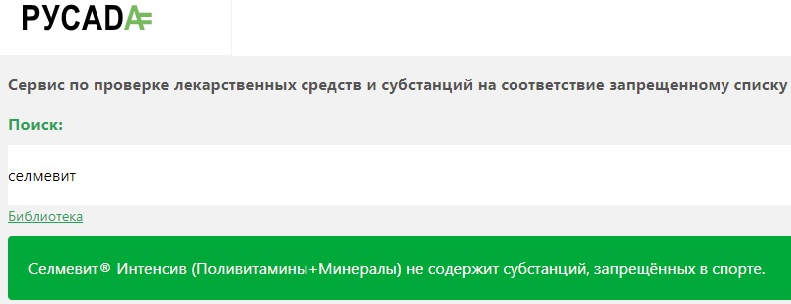 Аптечка индивидуальнаяАптечка индивидуальнаяАптечка индивидуальнаяАптечка индивидуальная№ п/пНаименованиеКол-воПримечание1Индивидуальные лекарства по назначению врачаПо необходимости2Бинт стерильный1 шт.3Помада гигиеническая1 шт.4Линзы для глаз и жидкость для нихПо необходимости5Эластичный бинт на колено и/или голеньПо необходимостиАптечка общественнаяАптечка общественнаяАптечка общественнаяАптечка общественная№ п/пНаименованиеКол-воПримечаниеСтепень использованияПеревязочные материалыПеревязочные материалыПеревязочные материалыПеревязочные материалы1Бинт стерильный5 шт.7 на 142Бинт эластичный1шт.3Вата в рулоне100 гЧасть рулона4Ватные тампоны10 шт.5Лейкопластырь рулонный1 рул.Стандартная ширина - 2 см6Лейкопластырь бакте-дный15 шт.Разного размера3 штАнтисептики наружного действияАнтисептики наружного действияАнтисептики наружного действияАнтисептики наружного действия7Гидроперит8 шт.Обработка ран. Перекись в таблетках (3 г гидроперита растворяют в 100 мл кипяченой воды, что примерно 1%)8Спиртовые салфетки10 шт.1 шт9Зеленка1 бут.Обработка ран, в хорошей упаковкенемного10Стрептоцид5 порош.Гнойные раны11Пантенол спрей1 тюб.Обработка ран и ожогов1 уп, перестал работать, выкинулиСредства, применяемые при поражении глаз и ушейСредства, применяемые при поражении глаз и ушейСредства, применяемые при поражении глаз и ушейСредства, применяемые при поражении глаз и ушей12окомистин1 тюбконъюктивит, травма глаза, ожог, ринит, отит13макстирол1 тюбКоньюктивит.Болеутоляющие и жаропонижающие средстваБолеутоляющие и жаропонижающие средстваБолеутоляющие и жаропонижающие средстваБолеутоляющие и жаропонижающие средства14Анальгин19 табл.Обезболивающее (головная боль, невралгия, лихорадочные состояния при инфекционно-воспалительных заболеваниях, высокая температура). Разовая доза - 2 таблетки. 15Спазмолгон10 табл.От головных болей, повышает давление16Парацетомол17 таблжаропонижающее действие и обезбаливающееПротивоаллергические средстваПротивоаллергические средстваПротивоаллергические средстваПротивоаллергические средства17Зодак4 табл.Или заменителиСпазмолитикиСпазмолитикиСпазмолитикиСпазмолитики18Но-Шпа9 табл.От болей в животе (спазмы гладкой мускулатуры), принимать строго по 2 шт.Успокаивающие средстваУспокаивающие средстваУспокаивающие средстваУспокаивающие средства19Глицин45 табл.уменьшать психоэмоциональное напряжение, агрессивность, конфликтность, повышать социальную адаптацию; улучшать настроение; облегчать засыпание и нормализовать сон; 1-2 штЖелудочно-кишечные средстваЖелудочно-кишечные средстваЖелудочно-кишечные средстваЖелудочно-кишечные средства20Уголь активированный45 шт.От 5-6 таблеток растолочь в стакане, выпивать с водой21Имодиум/Лопедиум10 шт.От диареи22Регидрон2 уп.Восстанавливает водно-солевой баланс23Смекта6 пак.Оказывает адсорбирующее действие (острая и хроническая диарея, вздутие и дискомфорт в животе, изжога)24Гастал (омепразол)6 штСнижение кислотности желудка. 1 табл во время еды утром. Лекарства, применяемые при заболеваниях органов дыханияЛекарства, применяемые при заболеваниях органов дыханияЛекарства, применяемые при заболеваниях органов дыханияЛекарства, применяемые при заболеваниях органов дыхания25Анги септ 6 шт.При заболеваниях горла, сосательные таблетки26Септолете тотал4 шт.При воспалении горлаРазные средства для наружного употребленияРазные средства для наружного употребленияРазные средства для наружного употребленияРазные средства для наружного употребления27Крем детский1 тюб.От потертостей, заживляющий28Присыпка детская1 уп.От потертостей½ уп29Вольтарен1 тюб.Обезболивающее, мышечные боли, артрит, усталость и боли после спортивных занятий30Бен-Гей/ траксивазин1 тюб.Обезболивающее растирание, для снятия боли в суставах, мышцах и спине31Гель масло для загара1 тюб.С низким фактором – spf 6½ уп.32Gardex после укусов1 тюб.33Антисептик для рук1 тюбВитаминыВитаминыВитаминыВитамины34Селмевит интенсив60 шт.При физической нагрузке, по 1 штуке 1 раз в день. Витаминно-минеральный комплекс с содержанием аминокислот.60 шт.ИнструментыИнструментыИнструментыИнструменты35Ватные палочки20 шт.немного36Иголка от шприца2 шт.37Ножницы1 шт.Маленькие38Термометр электронный1шт39Пинцет1 шт.40Устройство для удаления клещей1 шт.41перчатки латексные стерильные3 шт.